Publicado en Ciudad de México el 07/02/2024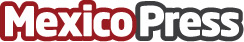 La diversión se duplica este San Valentín junto a Planet FitnessPlanet Fitness demuestra que el amor puede ser activo y emocionante este San ValentínDatos de contacto:Planet FitnessPlanet Fitness7773757922Nota de prensa publicada en: https://www.mexicopress.com.mx/la-diversion-se-duplica-este-san-valentin Categorías: Nacional Otros deportes Fitness http://www.mexicopress.com.mx